« Тропа здоровья «( 2 классы)Цели и задачи :Формировать умение анализировать практические умения и навыки в соревнованиях; совершенствовать развитие  физических качеств посредством прохождения дистанций; воспитывать дружный коллектив, чувство товарищества; прививать любовь к систематическим занятиям физическими упражнениями.                                                                ПРОГРАММА  Ведущий : Добрый день дорогие друзья ,   любители физической культуры и спорта , ценители  красоты и здоровья.   7  апреля  в России прошел праздник     Всемирный день здоровья и сегодня мы проведем спортивное мероприятие « Тропа здоровья « посвященное этому празднику, где мы  предлагаем вам посостязаться в ловкости , умелости, быстроте  и сообразительности. Ну а сейчас я познакомлю вас с  самыми достойными и  честными членами жюри  (……………) , ну а пока судьи приступают к работе и первое им  предстоит оценить представление команд.1 Представление команд ( название – девиз)Ведущий: «Я хочу друзья  признаться  что люблю я по утрам физзарядкой заниматься что советую и вам»    (все делают  зарядку  в кругу или в шеренге  повторяя за ведущей).   Взялись за руки друзья, мы команда с вами? (дети отвечают – Да!)Вверх руками потянулись, на соседа оглянулись (повороты головы вправо-влево) и соседу улыбнулись.Плечи вверх и вниз подняли, и руками помахали (смена рук вниз вверх)Повернулись мы к соседу, плечи мы размяли дружно (положить руки на  плечи соседа и легкими движениями разминаем плечи шеи и рук)Нам ребята это нужно, поменяли мы  соседа и проделать так же где-то .Взялись за руки друзья, мы команда с вами ? (дети отвечают – Да!)Руки мы вперед подняли и ногами помахали (поднимаем согнутые ноги коленями стараемся коснуться  рук)Вниз до пола до тянулись (наклон к ногам )Встали и соседа мы обняли (положить руки соседу на плечи)Сели встали ,сели встали , мы соседа поддержали.Все ребята молодцы , зарядку сделали вы от души!      Приглашаются команды на жеребьевку , объясняется задание и команда идет  на старт») 2 Полоса препятствия : а) ( на старте лежат буквы ) сложить  из букв слово старт , б) лазание  лежа на животе подтягиванием рук по скамейке (коснутся  рукой край скамейки)в) пройти по скамейке с мешочком на голове  г) «болото»- пройти по  дощечкам передвигаясь по ним вперед – каждый ребенок  должен собрать по дороге  по 1 ягодке ( кружочек из бумаги на ней написана буква)    ЗАДАНИЕ №1 (дети подходят к столу и выполняют задание) д 1.угадать загадку в виде поговорки- «отдай спорту время , а взамен получи –здоровье» ответ в «ягодках» 2.собрать пословицы про спорт и здоровье    за 1 минуту , е) прыжки  через барьеры ( 6 штук ), ж) прыжки через скакалку 10 раз  з) отжимание 10 раз, к) пролезть в тоннели  л) пробежать внутри стоящих  обручей  ( 5-6 шт.) ЗАДАНИЕ № 2   (дети подходят к столу и выполняют задание №2 ) м - про виды спорта ( разложить зимние и  летние виды спорта на ватмане)  н) бег змейкой  (  кеглей )о) сложить из букв слово финиш. Приложение: 1 судья- засекает время прохождения дистанции, 2 судья   - считает   ошибки при прохождении дистанции, 3 -4 судьи –правильность выполнения задания №1и №2,  Ведущий : А теперь командам можно отдохнуть. Пока жюри подводит итоги   мы вас проверим как вы умеете отгадывать загадки про спорт.Ведущий:1.Прилетел со стадиона, шуму там наделал много (мяч)2.Лед на речке , мы бежим. Снег растаял , мы лежим ( Коньки)3.Он лежать совсем не хочет, если бросишь ,он подскочит (мяч).Ну что ж ребята , молодцы справились . а теперь построимся .Ребята , давайте вспомним что было на первом задании –Отдай спорту время, а взамен получи  что?...... (дети хором отвечаю ЗДОРОВЬЕ!)Молодцы вот и мы сегодня отдали немного времени а в замен укрепили свое здоровье. Спорт Ребята очень нужен , мы со спортом крепко дружим , с физкультурой на УРА! Это правда ребята? (дети хором отвечают – ДА!)Подведение итогов – награждение команд.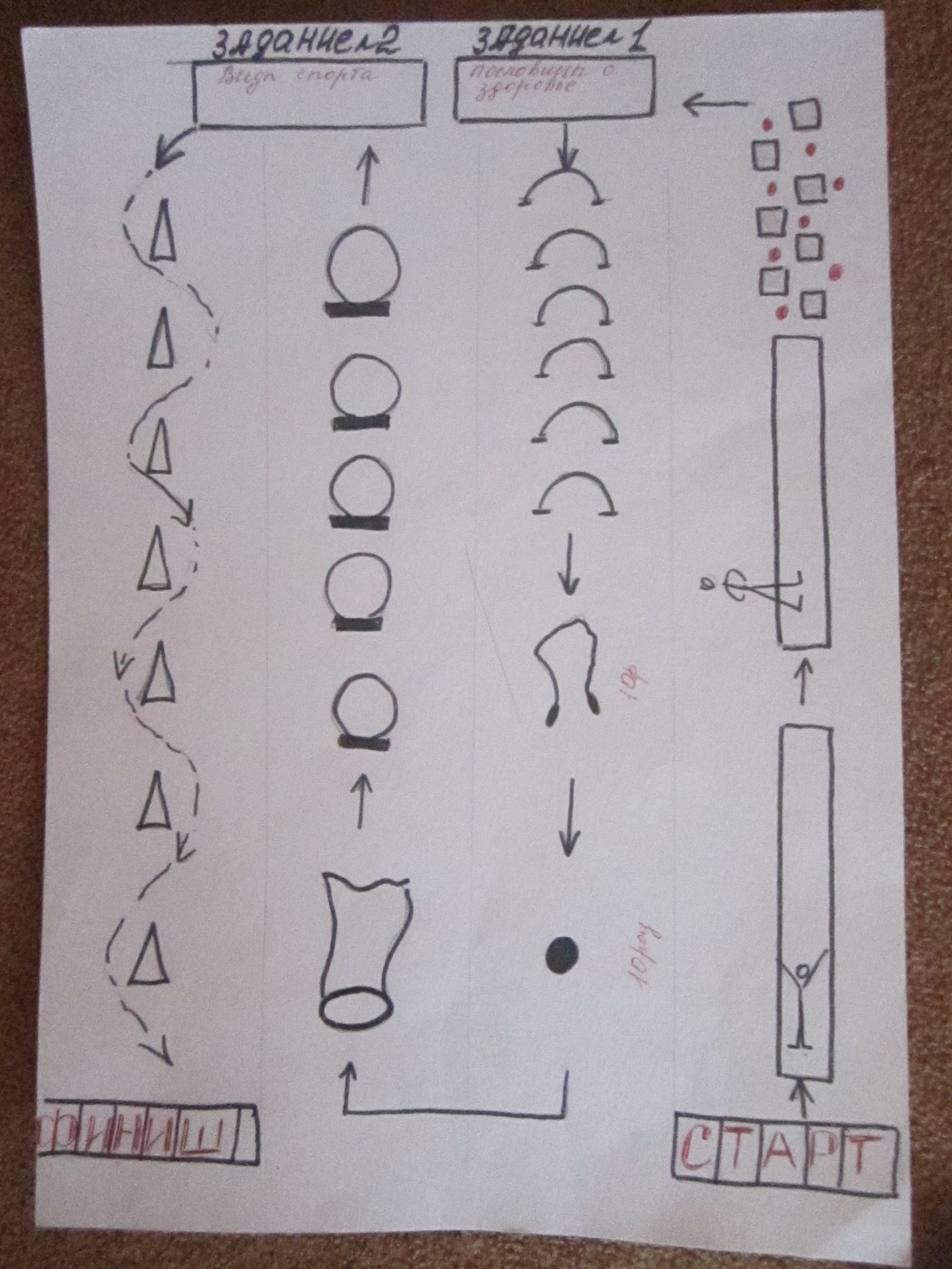 